CZRC-PA-3Product: synaptonemal complex protein 3 (CZRC Catalog ID: CZRC-PA3)Abbreviation: Sycp3Price: ¥1200/50ulIsotype: IgGCellular Localization: nucleusAntibody type: Rabbit Polyclonal AntibodyGenecard: This gene encodes an essential structural component of the synaptonemal complex. This complex is involved in synapsis, recombination and segregation of meiotic chromosomes. Mutations in this gene are associated with azoospermia in males and susceptibility to pregnancy loss in females. Alternate splicing results in multiple transcript variants that encode the same protein. (from www.genecards.org)Species Reactivity: Zebrafish, Chinese rare minnow, common carp, Wuchang breamAntibody Description: This antibody can specifically label the spermatocyte.Recommended Dilutions: IF: 1:200-1:1000Size: 50 ul liquidPhenotype: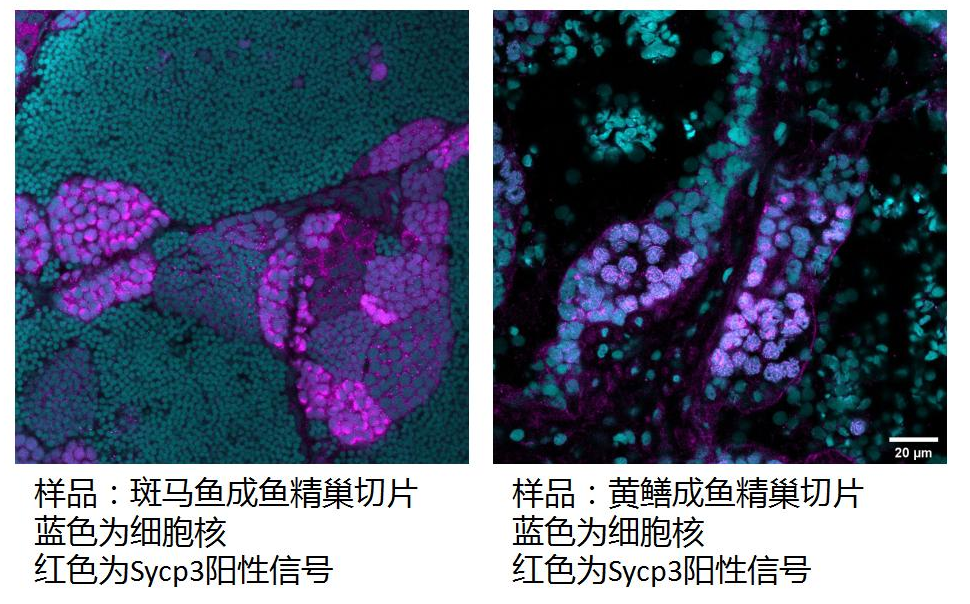 备注：由于系统更新，订购本品系时，请订购CZ500，并备注本CZRC Catalog ID号。